Publicado en Madrid el 24/02/2021 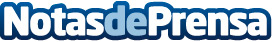 Beltone y ReSound ponen la audición de moda con un gran evento virtual presentación de las gamas Rely y Key Con el comienzo del mes de la audición, y a las puertas del Día Mundial de la Audición, 3 de marzo, Grupo GN convoca dos eventos virtuales, uno de Beltone y otro de ReSound, en los que además de presentar sus  nuevas gamas ReSound Key y Beltone Rely con las que acerca la audición orgánica y el sonido natural a más y más personas en todo el mundo, portavoces de la marca expondrán su diagnóstico de cómo ha afectado, positiva y negativamente, la pandemia al sector, y cómo  lo seguirá haciendo en el futuroDatos de contacto:Javier Bravo606411053Nota de prensa publicada en: https://www.notasdeprensa.es/beltone-y-resound-ponen-la-audicion-de-moda Categorias: Nacional Imágen y sonido Telecomunicaciones Software Consumo Otras Industrias http://www.notasdeprensa.es